ПРИМЕРНОЕ ДЕСЯТИДНЕВНОЕ МЕНЮ ДЛЯ УЧАЩИХСЯ 1-4 КЛАССОВМКОУ «КУБИНСКАЯ  СОШ им.Г.Гаджиева» НА 2020 -2021 УЧЕБНЫЙ ГОД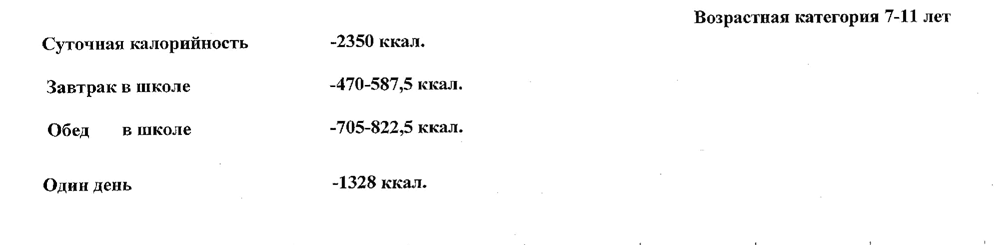 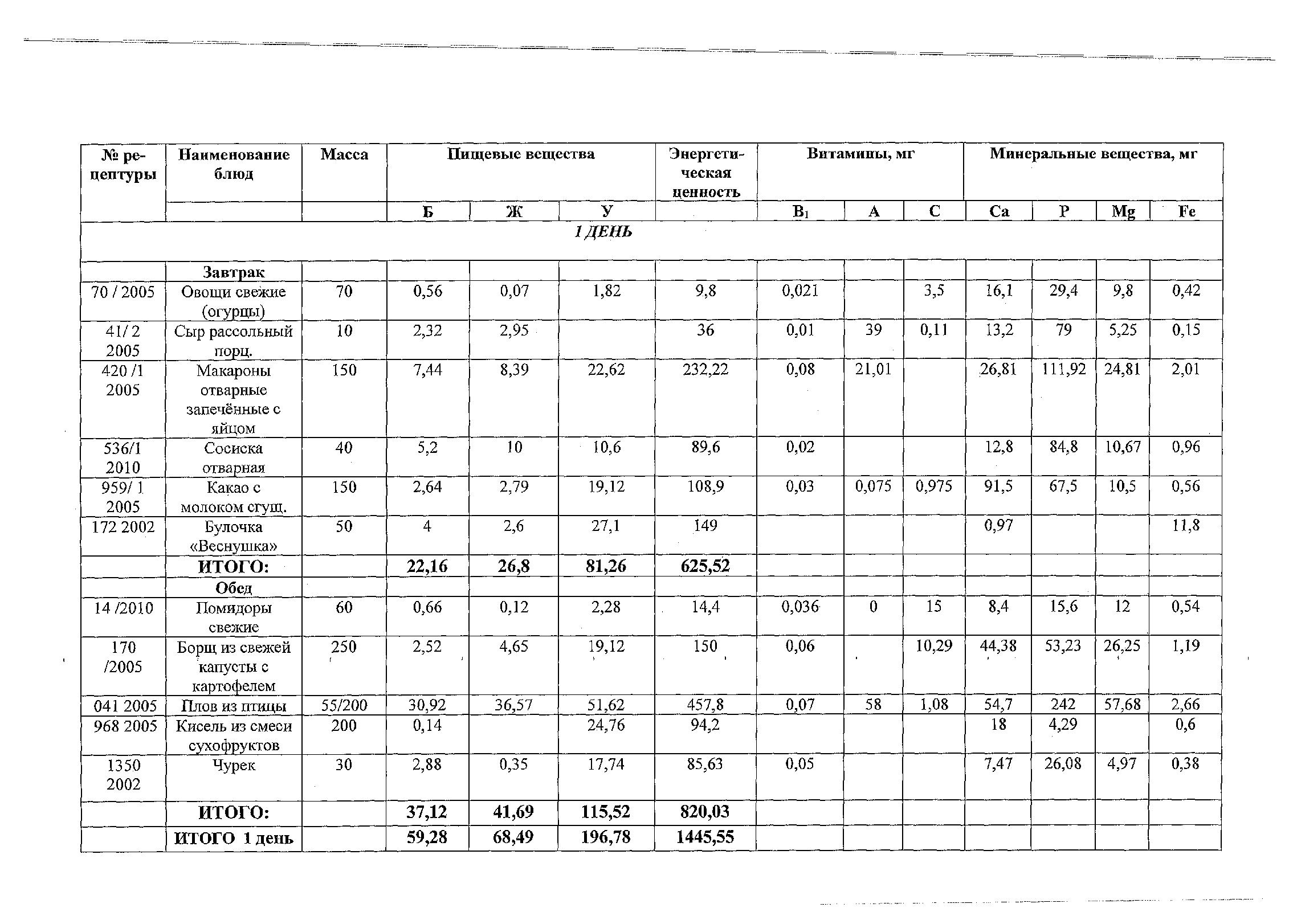 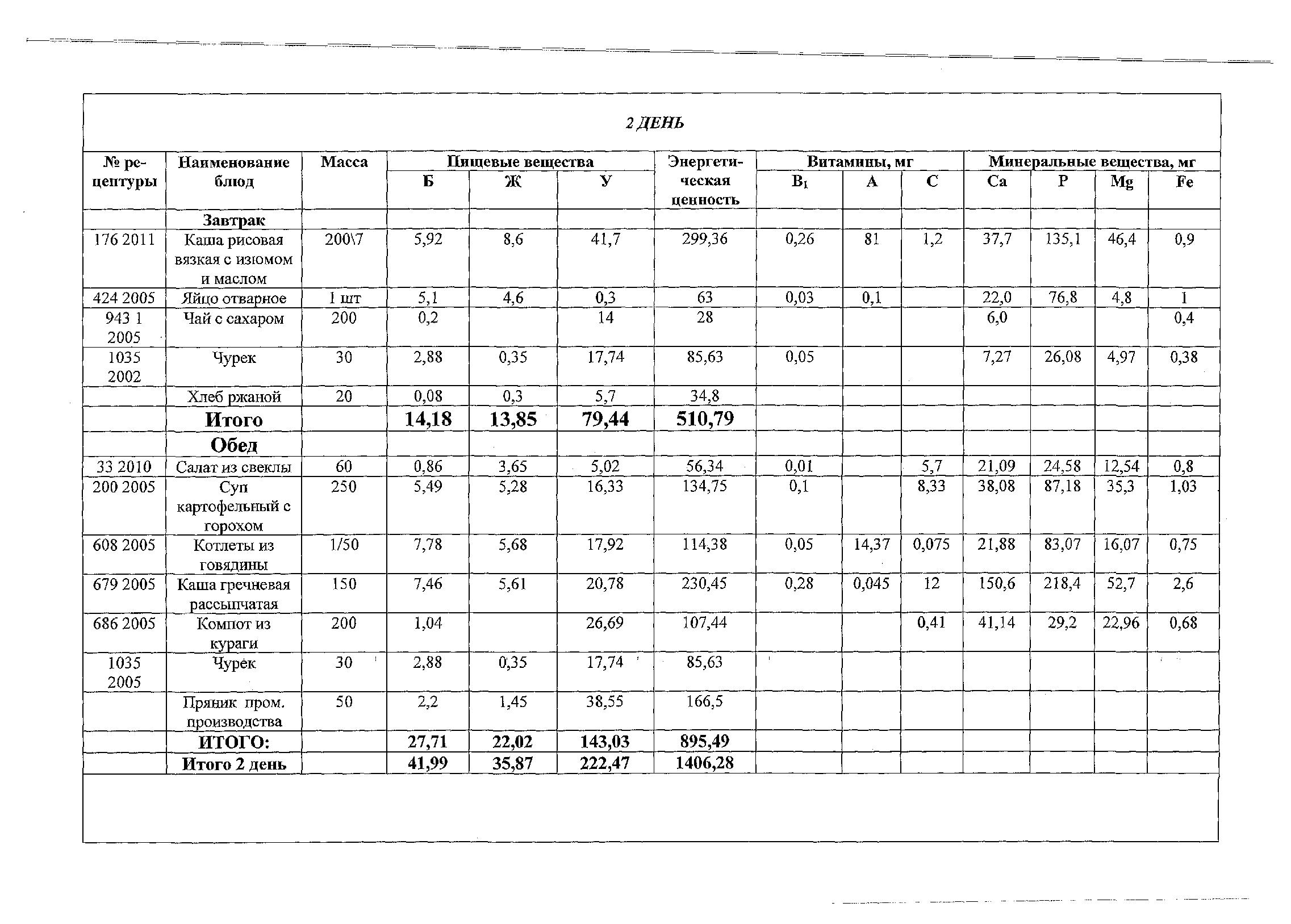 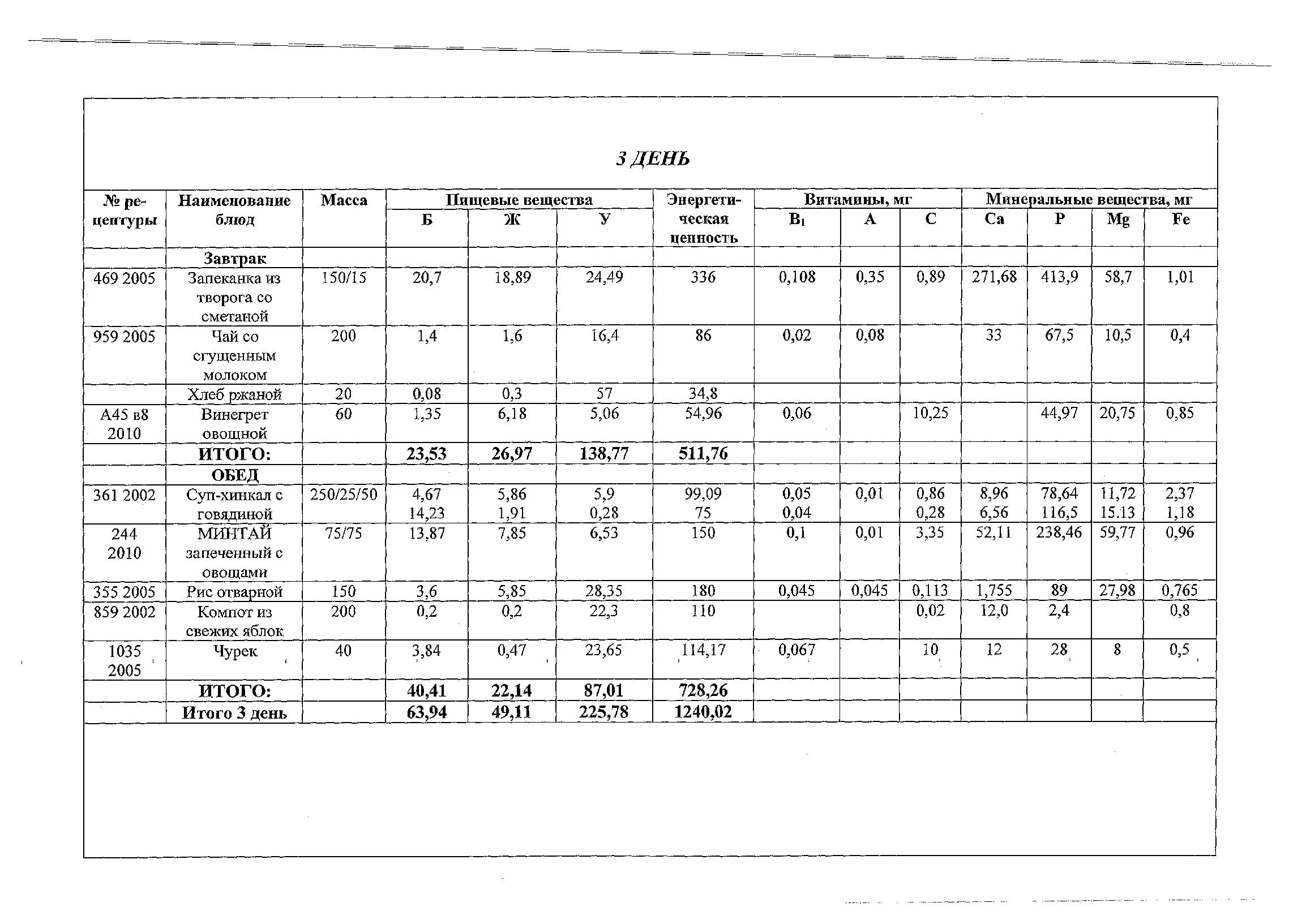 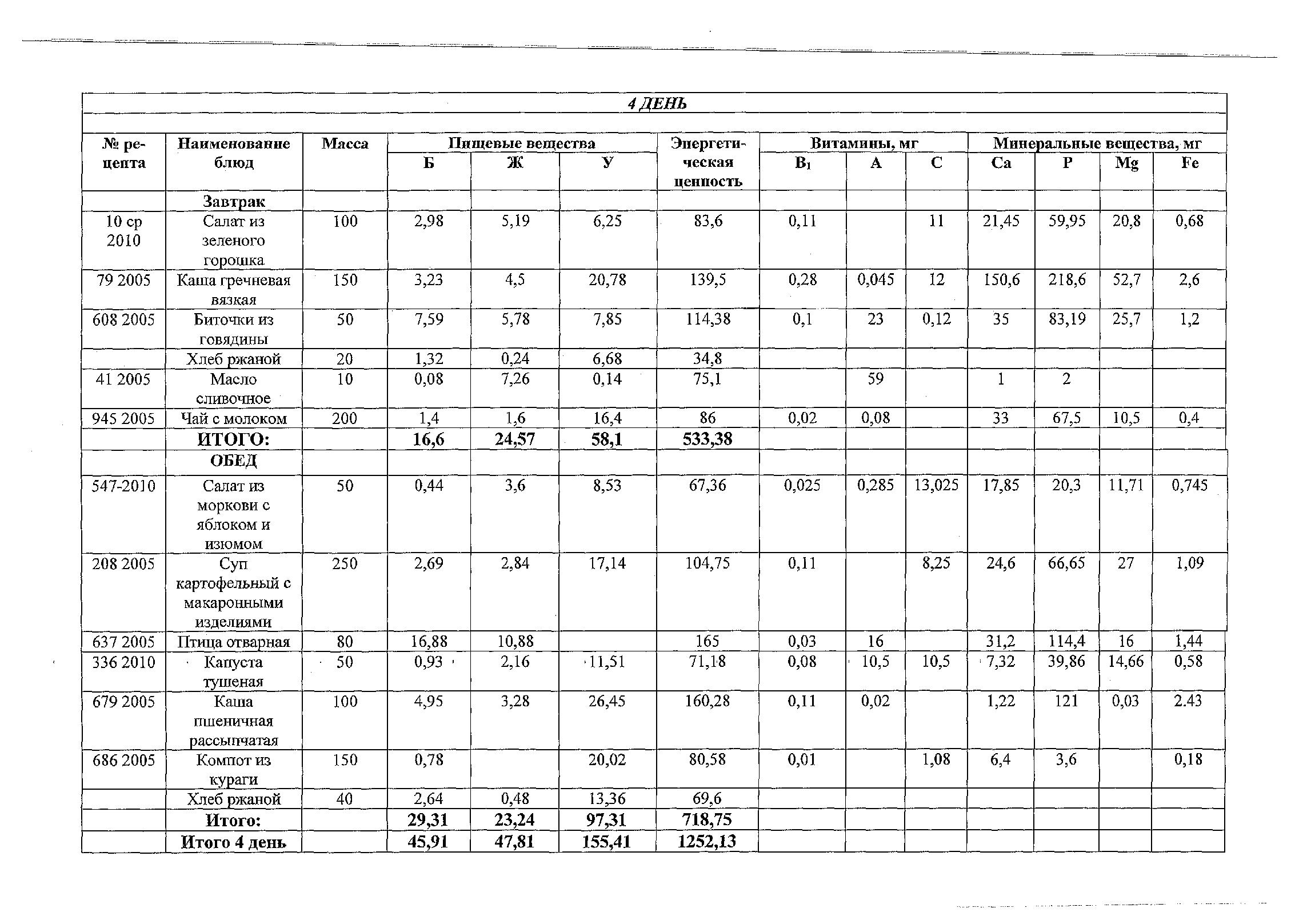 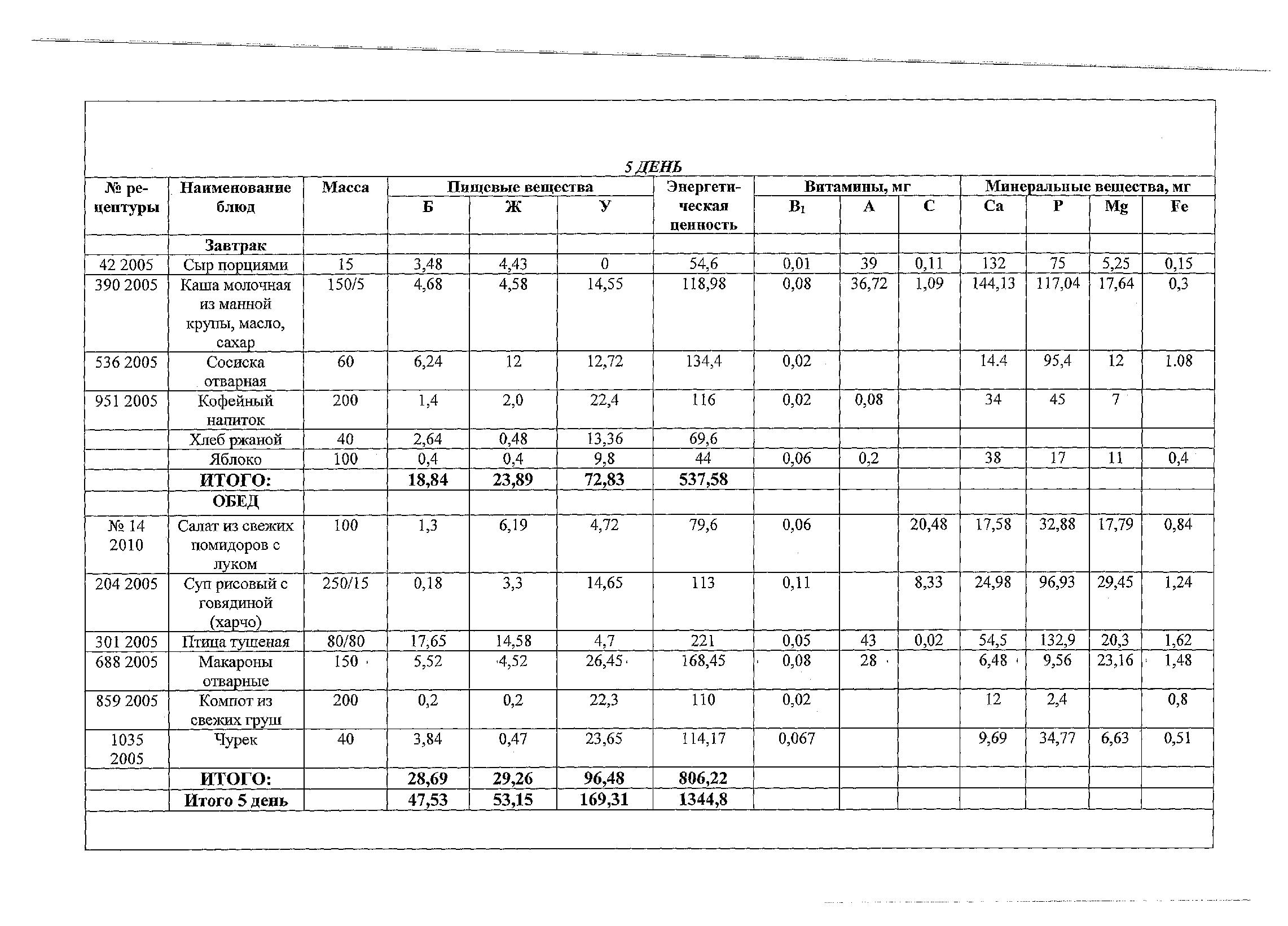 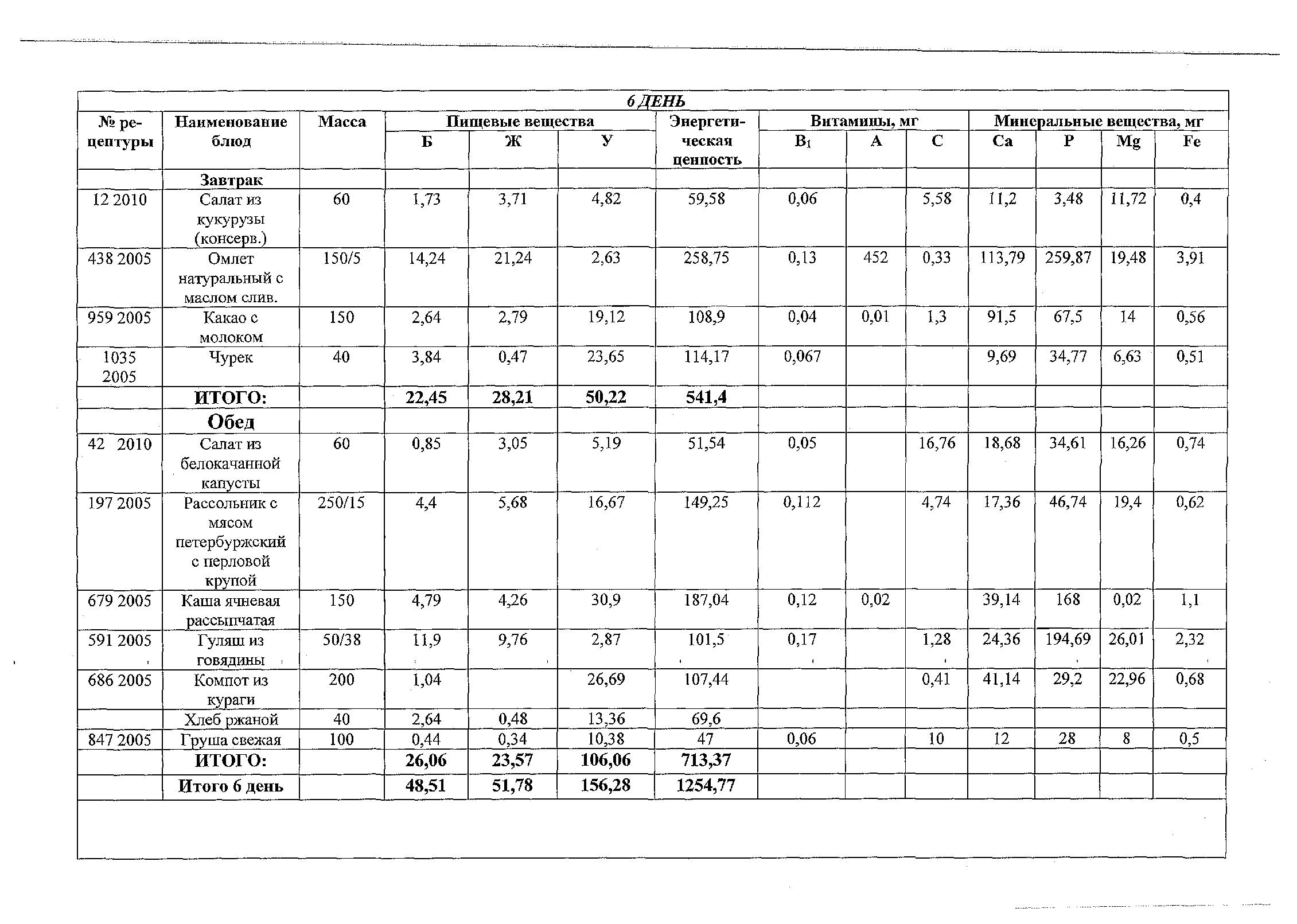 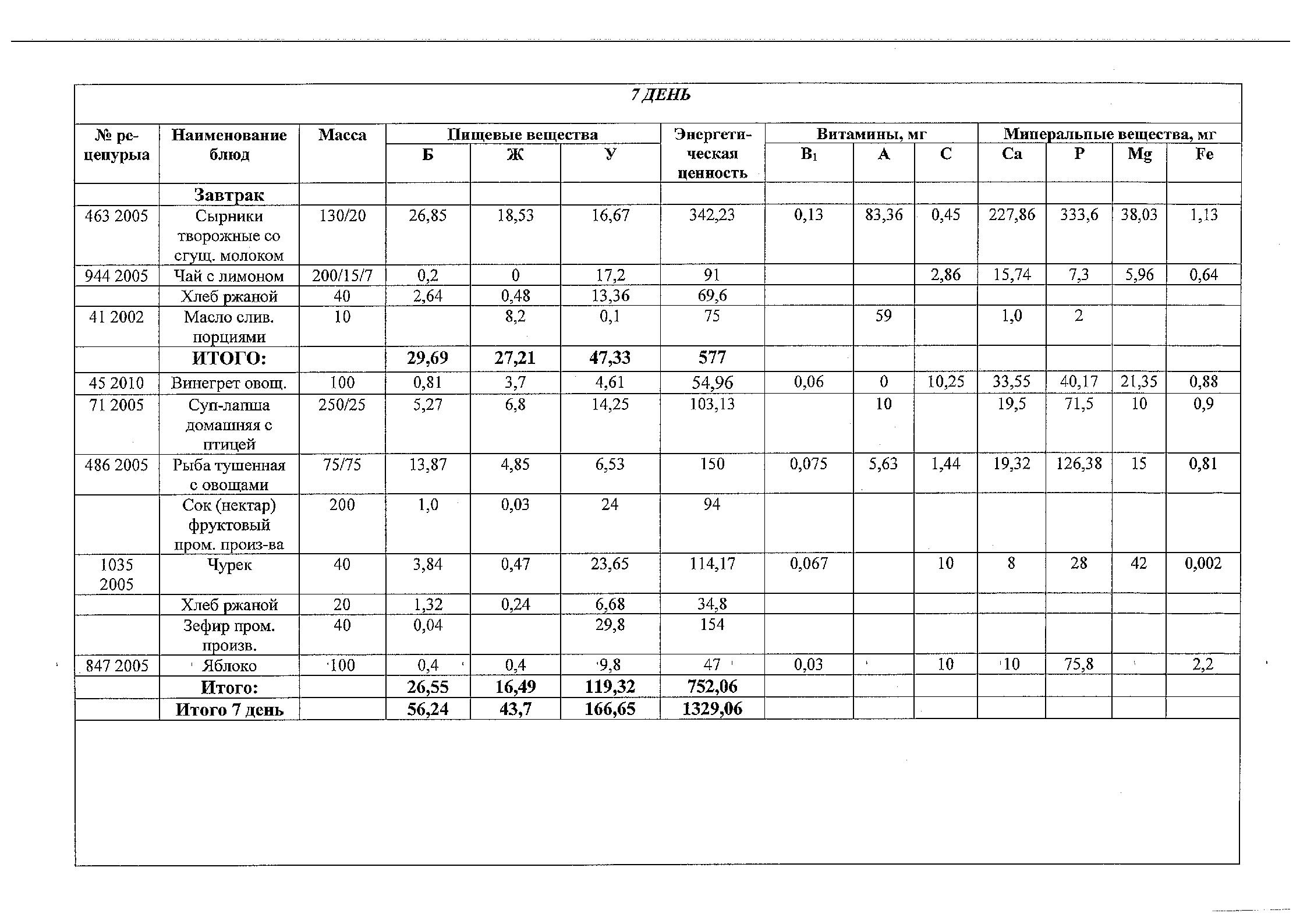 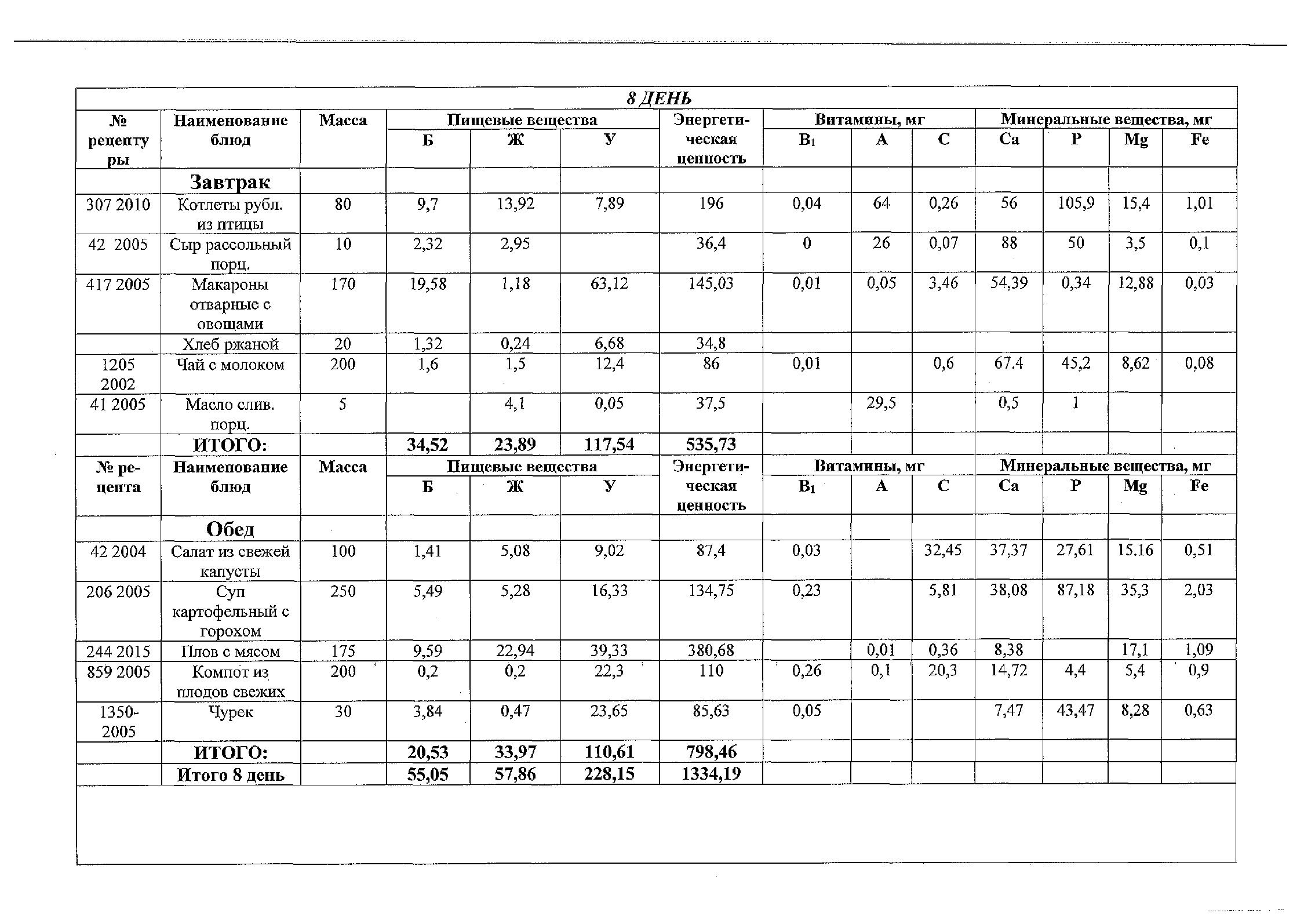 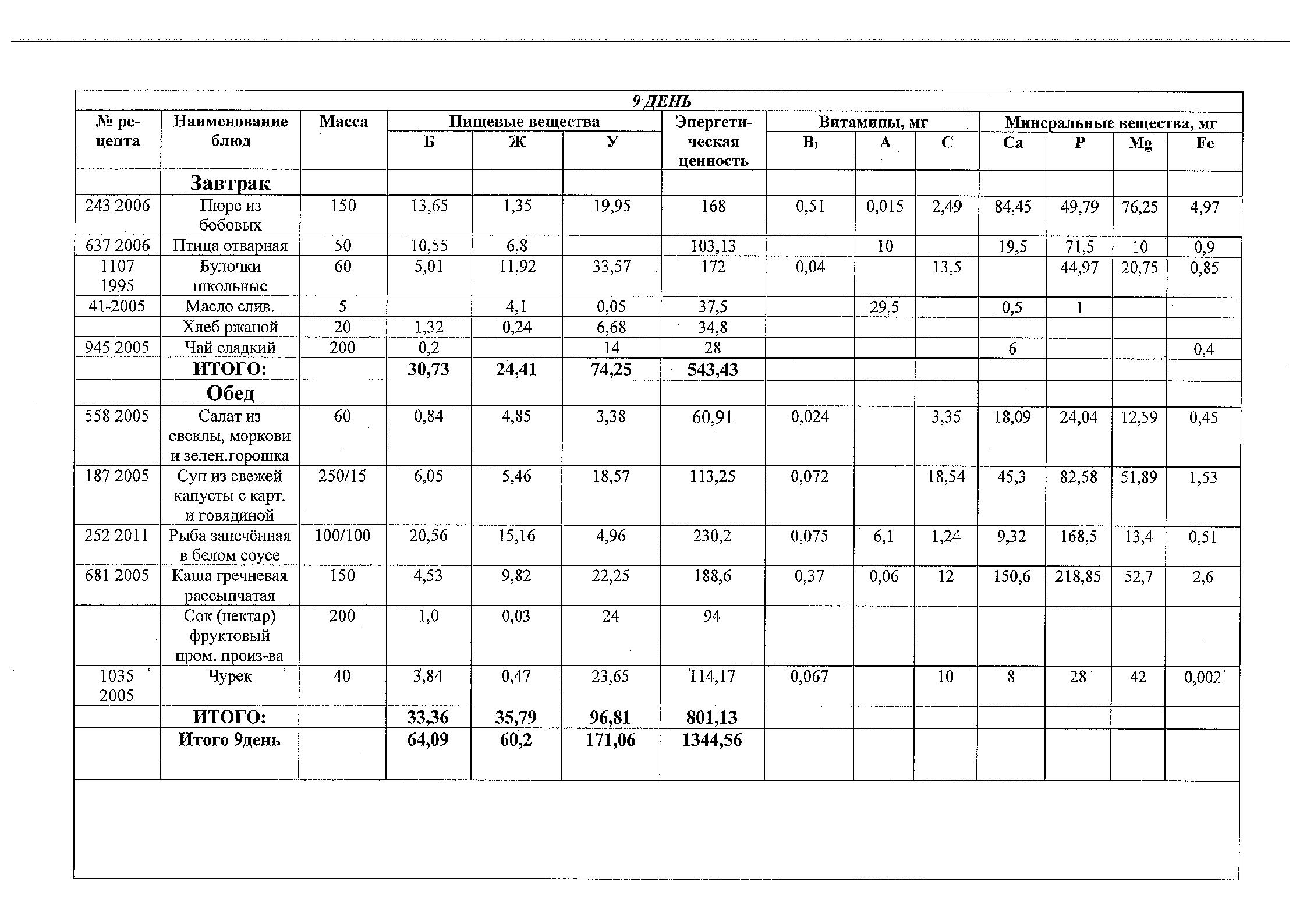 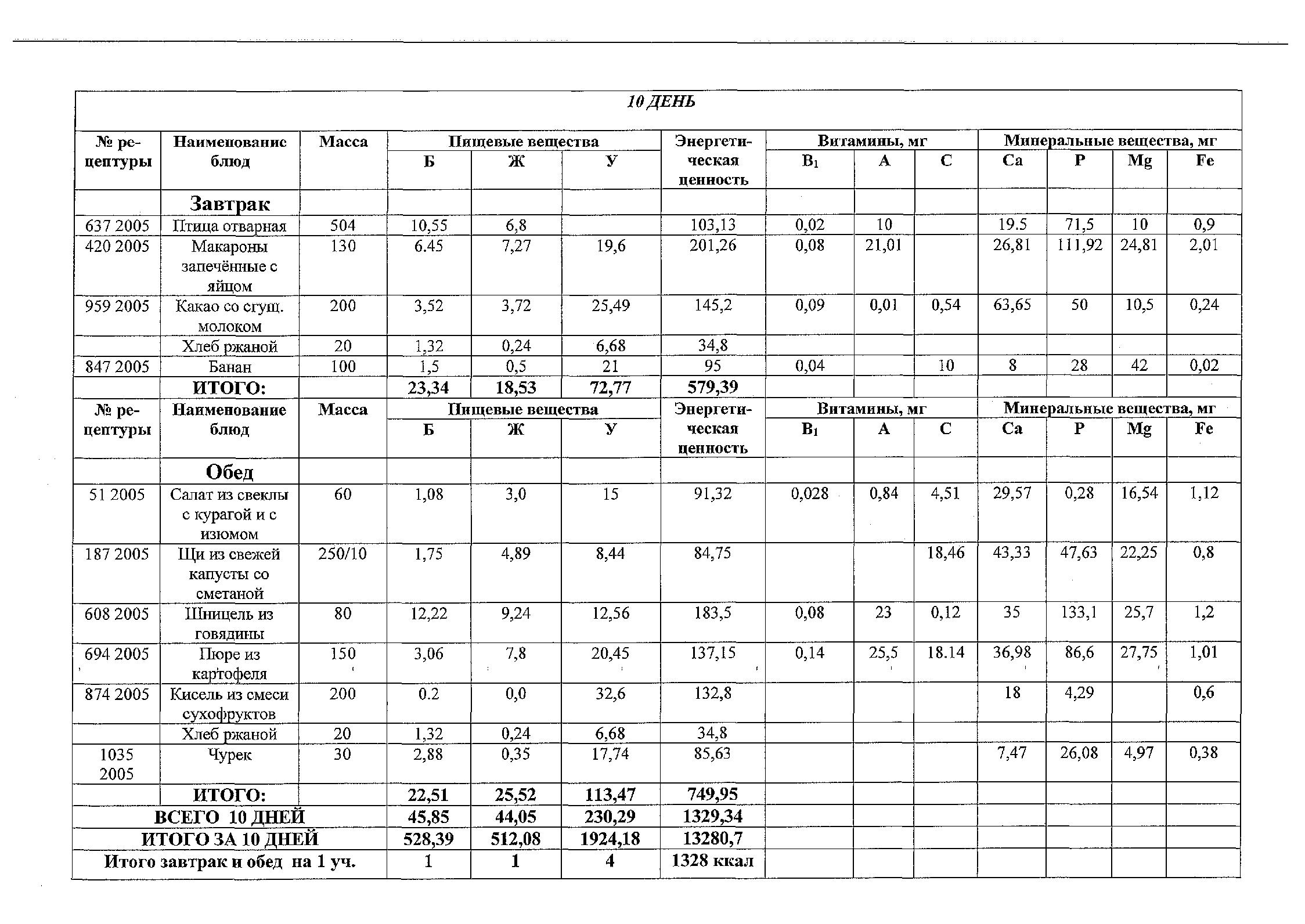 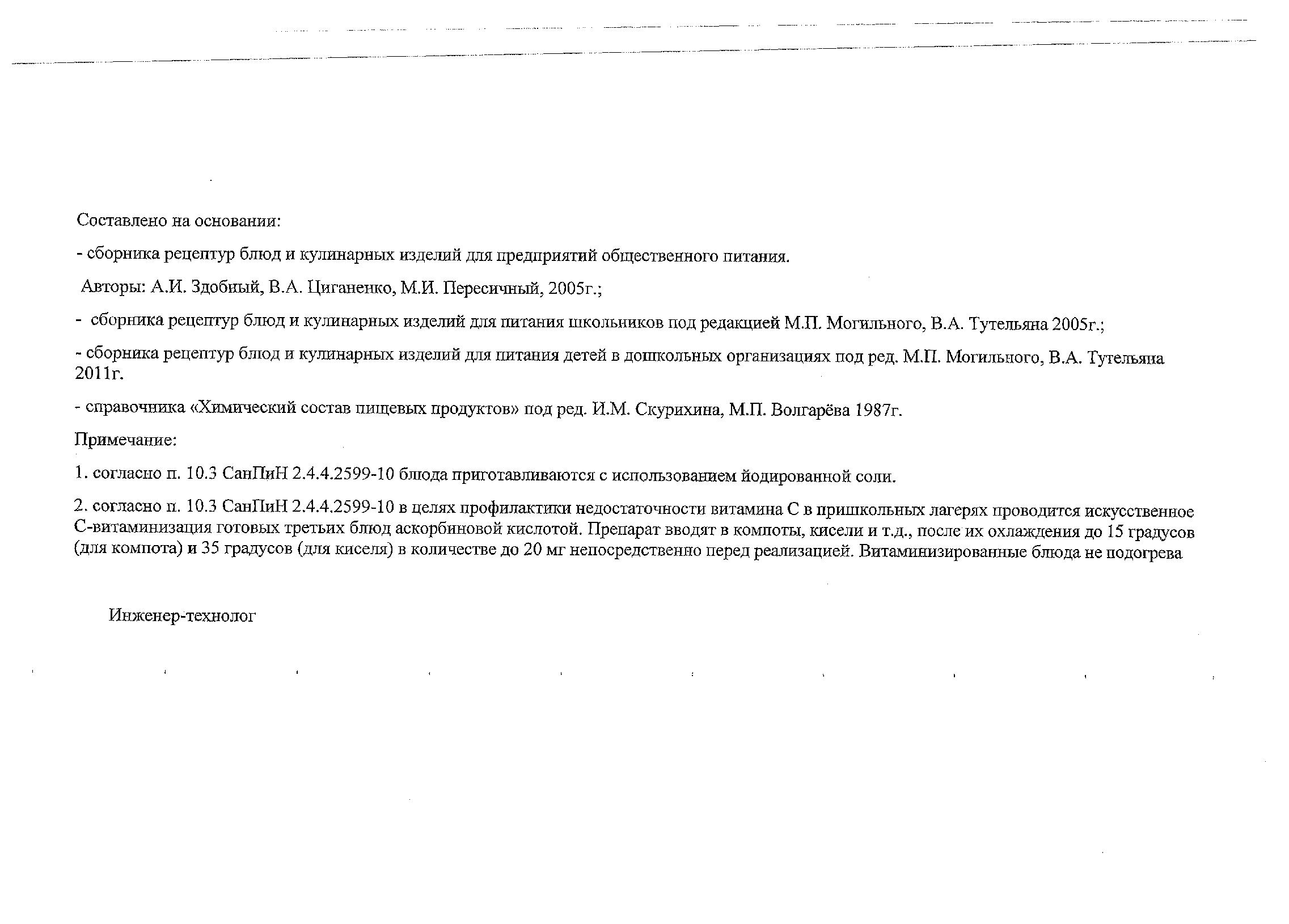 